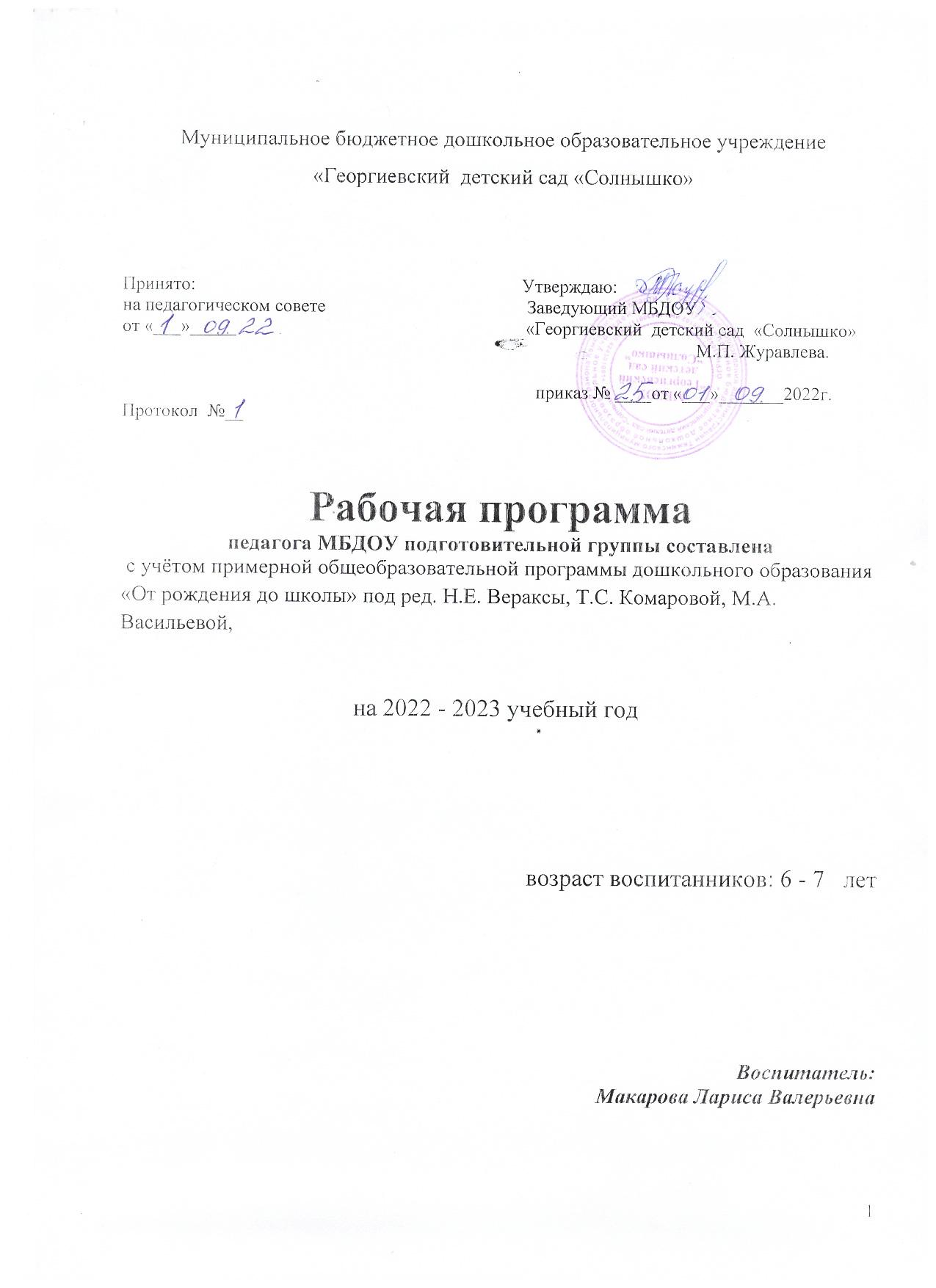 Содержание Пояснительная записка. Возрастные особенности детей.Режим дня.Расписание НОД.Перспективное планирование по образовательным областям.Учебно-методическое сопровождение Праздники и развлечения.Система мониторингаРабота с родителямиI. Пояснительная записка.1.1.Актуальность программы.	В настоящее время в системе дошкольного образования происходят глобальные изменения. Они связаны с тем, что в соответствии с Федеральным законом от 29.12.2012 №273-Ф3 «Об образовании в Российской Федерации» система дошкольного образования стала первой ступенью системы образования России. Это повлекло принятие Федерального государственного образовательного стандарта дошкольного образования (ФГОС ДО), который определяет - какой должна быть программа дошкольного образовательного учреждения, какие условия нужны для её реализации. В связи с этим возрастает значение планирующей функции в системе дошкольного образования, т.е. рабочей программы воспитателя, определяет комплекс условий и средств воспитания, обучения, оздоровления, коррекции развития детей, реализуемых на основе имеющихся ресурсов в соответствии с современным социальным заказом.Рабочая программа составлена в виде развернутого перспективного планирования на основе  основной образовательной программы МБДОУ «Георгиевский детский сад  «Солнышко» с учётом примерной общеобразовательной программы дошкольного образования «От рождения до школы» под ред. Н.Е. Вераксы, Т.С. Комаровой, М.А. Васильевой,1.2.Цель Программы. Создание благоприятных условий для полноценного проживания ребенком дошкольного детства, формирование основ базовой культуры личности, всестороннее развитие психических и физических качеств в соответствии с возрастными и индивидуальными особенностями, формирование предпосылок учебной деятельности, обеспечение безопасности жизнедеятельности воспитанников.Задачи: охрана и укрепление физического и психического здоровья детей, в том числе их эмоционального благополучия;обеспечение равных возможностей для полноценного развития каждого ребёнка в период дошкольного детства независимо от места проживания, пола, нации, языка, социального статуса, психофизиологических и других особенностей (в том числе ограниченных возможностей здоровья);обеспечение преемственности целей, задач и содержания образования, реализуемых в рамках образовательных программ различных уровней;создание благоприятных условий развития детей в соответствии с их возрастными и индивидуальными особенностями и склонностями, развитие способностей и творческого потенциала каждого ребёнка как субъекта отношений с самим собой, другими детьми, взрослыми и миром;формирование общей культуры личности детей, в том числе ценностей здорового образа жизни, развитие их социальных, нравственных, эстетических, интеллектуальных, физических качеств, инициативности, самостоятельности и ответственности ребёнка, формирование предпосылок учебной деятельности;формирование социокультурной среды, соответствующей возрастным, индивидуальным, психологическим и физиологическим особенностям детей;Условия реализации:объект программы: дети 6 – 8 лет.	Программа рассчитана на 1 учебный год. Режим – 15 занятий  в неделю, в течение 25 - 30 минут.Форма работы – подгрупповая (6 детей).        При реализации программы учитываем:- соблюдение правил охраны труда, безопасности жизнедеятельности детей;- соблюдение норм санитарной гигиены;- наличие дидактического материала;- наличие научно – методического материалаСреди подходов к формированию программы можно выделить:личностно-ориентированный подход предусматривает организацию образовательного процесса с учетом того, что развитие личности ребенка является главным критерием эффективности;деятельностный подход создаёт необходимые условия для развития умений воспитанников самостоятельно мыслить, ориентироваться в новой ситуации, находить свои подходы к решению проблем;ценностный подход предусматривает организацию развития ребенка на основе общечеловеческих ценностей;средовой подход позволяет использовать возможности внутренней и внешней среды МБДОУ  в воспитании и развитии личности ребенка.1.3                    Возрастные особенности  развития детей 6-7 летВ сюжетно-ролевых играх дети подготовительной к школе группы начинают осваивать сложные взаимодействия людей, отражающие характерные значимые жизненные ситуации, например, свадьбу, рождение ребенка, болезнь, трудоустройство и т. д.Игровые действия становятся более сложными, обретают особый смысл, который не всегда открывается взрослому. Игровое пространство усложняется. В нем может быть несколько центров, каждый из которых поддерживает свою сюжетную линию. При этом дети способны отслеживать поведение партнеров по всему игровому пространству и менять свое поведение в зависимости от места в нем. Так, ребенок уже обращается к продавцу не просто как покупатель, а как покупатель-мама или покупатель-шофер и т. п. Исполнение роли акцентируется не только самой ролью, но и тем, в какой части игрового пространства эта роль воспроизводится. Образы из окружающей жизни и литературных произведений, передаваемые детьми в изобразительной деятельности, становятся сложнее. Рисунки приобретают более детализированный характер, обогащается их цветовая гамма. Более явными становятся различия между рисунками мальчиков и девочек. Мальчики охотно изображают технику, космос, военные действия и т. п. Девочки обычно рисуют женские образы: принцесс, балерин, моделей и т.д. Часто встречаются и бытовые сюжеты: мама и дочка, комната и т. д. При правильном педагогическом подходе у детей формируются художественно-творческие способности в изобразительной деятельности.Изображение человека становится еще более детализированным и пропорциональным. Появляются пальцы на руках, глаза, рот, нос, брови, подбородок. Одежда может быть украшена различными деталями.Дети подготовительной к школе группы в значительной степени освоили конструирование из строительного материала. Они свободно владеют обобщенными способами анализа, как изображений, так и построек; не только анализируют основные конструктивные особенности различных деталей, но и определяют их форму на основе сходства со знакомыми им объемными предметами. Свободные постройки становятся симметричными и пропорциональными, их строительство осуществляется на основе зрительной ориентировки. Дети быстро и правильно подбирают необходимый материал. Они достаточно точно представляют себе последовательность, в которой будет осуществляться постройка, и материал, который понадобится для ее выполнения; способны выполнять различные по степени сложности постройки, как по собственному замыслу, так и по условиям.В этом возрасте дети уже могут освоить сложные формы сложения из листа бумаги и придумывать собственные, но этому их нужно специально обучать. Данный вид деятельности не просто доступен детям — он важен для углубления их пространственных представлений.Усложняется конструирование из природного материала. Дошкольникам уже доступны целостные композиции по предварительному замыслу, которые могут передавать сложные отношения, включать фигуры людей и животных в различных условиях.У детей продолжает развиваться восприятие, однако они не всегда могут одновременно учитывать несколько различных признаков.Развивается образное мышление, однако воспроизведение метрических отношений затруднено. Это легко проверить, предложив детям воспроизвести на листе бумаги образец, на котором нарисованы девять точек, расположенных не на одной прямой. Как правило, дети не воспроизводят метрические отношения между точками: при наложении рисунков друг на друга точки детского рисунка не совпадают с точками образца.Продолжают развиваться навыки обобщения и рассуждения, но они в значительной степени еще ограничиваются наглядными признаками ситуации.Продолжает развиваться воображение, однако часто приходится констатировать снижение развития воображения в этом возрасте в сравнении со старшей группой. Это можно объяснить различными влияниями, в том числе и средств массовой информации, приводящими к стереотипности детских образов.Продолжает развиваться внимание дошкольников, оно становится произвольным. В некоторых видах деятельности время произвольного сосредоточения достигает 30 минут.У дошкольников продолжает развиваться речь: ее звуковая сторона, грамматический строй, лексика. Развивается связная речь. В высказываниях детей отражаются как расширяющийся словарь, так и характер обобщений, формирующихся в этом возрасте. Дети начинают активно употреблять обобщающие существительные, синонимы, антонимы, прилагательные и т.д.В результате правильно организованной образовательной работы у детей развивается диалогическая и некоторые виды монологической речи.В подготовительной к школе группе завершается дошкольный возраст. Его основные достижения связаны с освоением мира вещей как предметов человеческой культуры; дети осваивают формы позитивного общения с людьми; развивается половая идентификация, формируется позиция школьника.К концу дошкольного возраста ребенок обладает высоким уровнем познавательного и личностного развития, что позволяет ему в дальнейшем успешно учиться в школе.  1.4.Программно-методический комплекс образовательного процесса.2.1 Организация режима  пребывания  детей подготовительной группы.Цикличность процессов жизнедеятельности обуславливают необходимость выполнение режима, представляющего собой рациональный порядок дня, оптимальное взаимодействие и определённую последовательность периодов подъёма и снижения активности, бодрствования и сна. Режим дня организуется с учётом физической и умственной работоспособности, а также эмоциональной реактивности в первой и во второй половине дня.    При составлении и организации режима дня учитываются повторяющиеся компоненты:  время приёма пищи;укладывание на дневной сон;общая длительность пребывания ребёнка на открытом воздухе и в помещении при выполнении физических упражнений.  Режим дня соответствует возрастным особенностям детей старшей  дошкольной группы  и способствует их гармоничному развитию. Максимальная продолжительность непрерывного бодрствования детей 6 - 7 лет составляет 5,5 - 6 часов.  Организация  жизни и деятельности детей спланирована согласно СанПин 2.4.1.3049-13"Санитарно-эпидемиологических требованиях к устройству, содержанию и организации режима работы дошкольных образовательных организаций"    от 15 мая 2013 г. N 26.Значимые   характеристики.Особенности организации образовательного процесса в группе (климатические, демографические, национально - культурные и другие)1)  Демографические особенности:Анализ социального статуса семей выявил, что в  подготовительной группе воспитываются дети из полных - 50%,  многодетных  - 50% . Основной состав родителей – среднеобеспеченные, с высшим (50%) и средне- специальным  профессиональным2) Национально – культурные особенности:Этнический состав воспитанников группы: русские. Обучение и воспитание в ДОУ осуществляется на русском языке.Основной контингент воспитанников проживает в условиях села.Реализация регионального компонента осуществляется через знакомство с национально-культурными особенностями Кузбасса. Знакомясь с родным краем, его достопримечательностями, ребенок учится осознавать себя, живущим в определенный временной период, в определенных этнокультурных условиях. Данная информация реализуется через целевые прогулки, беседы, проекты. 3) Климатические особенности:При организации образовательного процесса учитываются климатические особенности региона:  время начала и окончания тех или иных сезонных явлений (листопад, таяние снега и т. д.) и интенсивность их протекания; состав флоры и фауны; длительность светового дня; погодные условия и т. д. Основными чертами климата являются: холодная зима и сухое жаркое лето.В режим дня группы ежедневно включены бодрящая гимнастика, упражнения для профилактики плоскостопия, дыхательная гимнастика . В теплое время года – жизнедеятельность детей, преимущественно, организуется на открытом воздухе.Исходя из климатических особенностей региона, график образовательного процесса составляется в соответствии с выделением двух периодов:1. холодный период: учебный год (сентябрь-май), составляется определенный режим дня и график образовательной деятельности;2. теплый  период (июнь-август), для которого составляется другой режим дня. ОРГАНИЗАЦИЯ ЖИЗНЕДЕЯТЕЛЬНОСТИ В ПОДГОТОВИТЕЛЬНОЙ ГРУППЕРежим дня                          Расписание непрерывной образовательной деятельности      Социально - коммуникативное развитие: направлено на усвоение норм и ценностей, принятых в обществе, включая моральные и нравственные ценности; развитие общения и взаимодействия ребёнка со взрослыми и сверстниками; становление самостоятельности, целенаправленности и саморегуляции собственных действий; развитие социального и эмоционального интеллекта, эмоциональной отзывчивости, сопереживания, формирование готовности к совместной деятельности со сверстниками, формирование уважительного отношения и чувства принадлежности к своей семье и сообществу детей и взрослых в Организации; формирование позитивных установок к различным видам труда и творчества; формирование основ безопасного поведения в быту, в социуме, в природе.      Основные цели и задачи:-  Социализация, развитие общения, нравственное воспитание.-  Формирование гендерной и семейной принадлежности.-  Самообслуживание, самостоятельность, трудовое воспитание.-  Формирование основ безопасности.РЕЧЕВОЕ РАЗВИТИЕОсновные цели и задачи:Владение речью как средством общения и культуры;Обогащение активного словаря;Развитие связной,  грамматически правильной диалогической и монологической речи;Развитие речевого творчества;Развитие звуковой и интонационной культуры речи, фонематического слуха;Знакомство с книжной культурой, детской литературой, понимание на слух текстов различных жанров детской литературы;Формирование звуковой аналитико – синтетической активности как предпосылки обучения грамотеРазвитие речиРазвитие свободного общения с взрослыми и детьми, овладение конструктивными способами и средствами взаимодействия с окружающими. Развитие всех компонентов устной речи детей: грамматического строя речи, связной речи — диалогической и монологической форм; формирование словаря, воспитание звуковой культуры речи. Практическое овладение воспитанниками нормами речи. Развивающая речевая среда. Обсуждать с детьми информацию о предметах, явлениях, событиях, выходящих за пределы привычного им ближайшего окружения. Выслушивать детей, уточнять их ответы, подсказывать слова, более точно отражающие особенность предмета, явления, состояния, поступка; помогать логично и понятно высказывать суждение. Способствовать развитию любознательности. Помогать детям доброжелательно общаться со сверстниками, подсказывать, как можно порадовать друга, поздравить его, как спокойно высказать свое недовольство его поступком, как извиниться. Формирование словаря. Пополнять и активизировать словарь детей на основе углубления знаний о ближайшем окружении. Расширять представления о предметах, явлениях, событиях, не имевших места в их собственном опыте.Активизировать употребление в речи названий предметов, их частей, материалов, из которых они изготовлены. Учить использовать в речи наиболее употребительные прилагательные, глаголы, наречия, предлоги. Вводить в словарь детей существительные, обозначающие профессии; глаголы, характеризующие трудовые действия. Продолжать учить детей определять и называть местоположение предмета (слева, справа, рядом, около, между), время суток. Помогать заменять часто используемые детьми указательные местоимения и наречия (там, туда, такой, этот) более точными выразительными словами; употреблять слова-антонимы (чистый — грязный, светло — темно). Учить употреблять существительные с обобщающим значением (мебель, овощи, животные и т. п.). Звуковая культура речи. Закреплять правильное произношение гласных и согласных звуков, отрабатывать произношение свистящих, шипящих и сонорных (р, л) звуков. Развивать артикуляционный аппарат. Продолжать работу над дикцией: совершенствовать отчетливое произнесение слов и словосочетаний. Развивать фонематический слух: учить различать на слух и называть слова, начинающиеся на определенный звук. Совершенствовать интонационную выразительность речи. Грамматический строй речи. Продолжать формировать у детей умение согласовывать слова в предложении, правильно использовать предлоги в речи; образовывать форму множественного числа существительных, обозначающих детенышей животных (по аналогии), употреблять эти существительные в именительном и винительном падежах (лисята — лисят, медвежата — медвежат); правильно употреблять форму множественного числа родительного падежа существительных (вилок, яблок, туфель).Напоминать правильные формы повелительного наклонения некоторых глаголов (Ляг! Лежи! Поезжай! Беги! и т. п.), несклоняемых существительных (пальто, пианино, кофе, какао). Поощрять характерное для пятого года жизни словотворчество, тактично подсказывать общепринятый образец слова. Побуждать детей активно употреблять в речи простейшие виды сложносочиненных и сложноподчиненных предложений.Связная речь. Совершенствовать диалогическую речь: учить участвовать в беседе, понятно для слушателей отвечать на вопросы и задавать их. Календарно - тематическое планированиеОбразовательная область  Речевое развитиеОбразовательная область«Речевое развитие» (подготовка к обучению грамоте)ФОРМИРОВАНИЕ ЦЕЛОСТНОЙ КАРТИНЫ МИРА, РАСШИРЕНИЕ КРУГОЗОРА. РАЗВИТИЕ ПОЗНАВАТЕЛЬНО-ИССЛЕДОВАТЕЛЬСКОЙ ДЕЯТЕЛЬНОСТИРаздел рабочей программы «Формирование целостной картины мира, расширение кругозора» является одной из составляющих направления  «Познание» и включает в себя следующие части: предметное окружение, явления общественной жизни, мир природы.Каждая составляющая часть раздела рабочей программы имеет свою базовую основу.Введение в предметный мир предполагает формирование представлении о предмете как таковом и как о творении человеческой мысли и результатов деятельности.В ознакомлении детей с явлениями общественной жизни стержневой темой является жизни и труд людей.В основе приобщения к миру природы лежит помощь ребенку в осознании себя как активного субъекта природы.Цель раздела - расширять представления детей об окружающем мире.Реализация цели происходит через решение следующих задач:- формирование умения сравнивать и группировать предметы окружающего мира по их признакам (цвет, форма, величина, вес);- уточнение, систематизация и углубление знаний о материалах, из которых сделаны предметы, об их свойствах и качествах;- формирование представлений о видах человеческого труда и профессиях;- развитие интереса к миру природы;- развитие умений правильно взаимодействовать с природой;- формирование представлений о причинно-следственных связях внутри природного комплекса;- развитие эмоционально-доброжелательного отношения к живым объектам природы в процессе общения с ними;- развитие осознанного отношения к себе, как к активному субъекту окружающего мира;- формирование привычки рационально использовать природные ресурсы.Реализация рабочей  программы  осуществляется в процессе повседневного общения с детьми. Дети знакомятся с многообразием окружающего мира К концу года дети могут:•   называть самые разные предметы, которые их окружают в помещениях, на участке, на улице; знать их назначение, называть свойства и качества, доступные для восприятия и обследования;• проявлять интерес к предметам и явлениям, которые они не имели (не имеют) возможности видеть;•  с удовольствием рассказывать о семье, семейном быте, традициях; активно участвовать в мероприятиях, готовящихся в группе, в ДОУ, в частности направленных на то, чтобы порадовать взрослых, детей (взрослого, ребенка);• составить рассказ о своем родном городе (поселке, селе);• рассказывать о желании приобрести в будущем определенную профессию (стать милиционером, пожарным, военным и т. п.);• знать о значении денег и пользоваться в игре аналогами денежных купюр;•  участвовать в наблюдениях за растениями, животными, птицами, рыбами и в посильном труде по уходу за ними; делиться своими познаниями о живом и неживом; не рвать, не ломать растения, бережно относиться к живым существам, не вредить им;• рассказать о сезонных изменениях природы.Раздел «Развитие познавательно-исследовательской деятельности» также является составляющей частью образовательного  направления «Познание». Детские исследовательские проекты являются эффективным и дидактически оправданным методом обучения. Исследовательская деятельность развивает познавательную активность детей, приучает действовать самостоятельно, планировать работу и доводить её до положительного результата, проявлять инициативу и творчество.Основной целью этого раздела является формирование потребности в исследовательской деятельности у детей дошкольного возраста.Реализация цели происходит через решение следующих задач:- создание методически грамотных условий для детского экспериментирования на занятиях и в самостоятельной творческой деятельности детей;- формирование умения оформлять результаты исследовательской деятельности;- создание условий для презентации результатов исследовательской деятельности;- привлечение родителей к участию в исследовательской деятельности ребёнка.В конце года дети могут:• самостоятельно повторить проделанные вместе со взрослыми опыты;• составлять план исследовательской работы, делать схемы и зарисовки;•  сопоставлять результаты наблюдений, сравнивать, анализировать, делать выводы и обобщения.Образовательная область__Познавательное развитие (ознакомление с окружающим миром природы)Образовательная областьПознавательное развитие (приобщение к социокультурным ценностям)Образовательная областьПознавательное развитие(ФЭМП)               «ХУДОЖЕСТВЕННО - ЭСТЕТИЧЕСКОЕ РАЗВИТИЕ»Художественно-эстетическое развитие предполагает развитие предпосылок ценностно-смыслового восприятия и понимания произведенийискусства (словесного, музыкального, изобразительного), мира природы; становление эстетического отношения к окружающему миру; формирование элементарных представлений о видах искусства; восприятие музыки, художественной литературы, фольклора; стимулирование сопереживания персонажам художественных произведений; реализацию самостоятельной творческой деятельности детей (изобразительной, конструктивно-модельной, музыкальной и др.)».Изобразительная деятельность.Формировать у детей устойчивый интерес к изобразительной деятельности.Формировать эстетическое отношение к предметам и явлениям окружающего мира, произведениям искусства, к художественно-творческой деятельности.Воспитывать самостоятельность; учить активно и творчески применять ранее усвоенные способы изображения в рисовании, лепке и аппликации, используя выразительные средства.Продолжать учить рисовать с натуры; Предметное рисование. Продолжать развивать свободу и одновременно точность движений руки под контролем зрения, их плавность, ритмичность.Учить новым способам работы с уже знакомыми материалами (например, рисовать акварелью по сырому слою); разным способам создания фона для изображаемой картины: при рисовании акварелью и гуашью — до создания основного изображения; при рисовании пастелью и цветными карандашами фон может быть подготовлен как в начале, так и по завершении основного изображения.Декоративное рисование.Продолжать развивать декоративное творчество детей; умение создавать узоры по мотивам народных росписей, уже знакомых детям и новых (городецкая, гжельская, хохломская, роспись и др.).Учить детей выделять и передавать цветовую гамму народного декоративного искусства определенного вида.Лепка.Декоративная лепка.Продолжать развивать навыки декоративной лепки; учить использовать разные способы лепки (налеп, углубленный рельеф), применять стеку.Учить при лепке из глины расписывать пластину, создавать узор стекой; создавать из глины, разноцветного пластилина предметные и сюжетные, индивидуальные и коллективные композиции.Аппликация. Продолжать учить создавать предметные и сюжетные изображения с натуры и по представлению: развивать чувство композиции.Развивать умение составлять узоры и декоративные композиции из геометрических и растительных элементов на листах бумаги разной формы; изображать птиц, животных по замыслу детей и по мотивам народного искусства.Закреплять приемы вырезания симметричных предметов из бумаги, сложенной вдвое; несколько предметов или их частей из бумаги, сложенной гармошкой.При создании образов поощрять применение разных приемов вырезания, обрывания бумаги, наклеивания изображений (намазывая их клеем полностью или частично, создавая иллюзию передачи объема); учить мозаичному способу изображения с предварительным легким обозначением карандашом формы частей и деталей картинки.Продолжать развивать чувство цвета, колорита, композиции.2.4. Художественный труд.2.4.1. Художественный труд: работа с бумагой и картоном. 4.2.Художественный труд: работа с природным материалом. Закреплять умение создавать фигуры людей, животных, птиц из желудей, шишек, косточек, травы, веток, корней и других материалов, передавать выразительность образа, создавать общие композиции («Лесная поляна», «Сказочные герои»).Развивать фантазию, воображение.Закреплять умение детей аккуратно и экономно использовать мате-риалы.Методы и приемыНаглядные: рассматривание красочных энциклопедий альбомов. Объяснительно-иллюстративное сопровождение, показ движений.                                                             Словесные методы:  беседы, чтение познавательной литературы, прослушивание аудизаписиОбразовательная областьХудожественно – эстетическое развитие:   лепка.                             ОО «  Физическое развитие»2.5.Диагностика педагогического процессав подготовительной к школе группе (с 6 до 7 лет)Предлагаемая диагностика разработана с целью оптимизации образовательного процесса в любом учреждении, работающим с группой детей подготовительного к школе возраста, вне зависимости от приоритетов разработанной программы обучения и воспитания и контингента детей. Это достигается путем использования общепринятых критериев развития детей данного возраста и уровневым подходом к оценке достижений ребенка по принципу: чем ниже балл, тем больше проблем в развитии ребенка или организации педагогического процесса в группе детей. Система мониторинга содержит 5 образовательных областей, соответствующих Федеральному государственному образовательному стандарту дошкольного образования, приказ Министерства образования и науки № 1155 от 17 октября 2013 года: «Социально-коммуникативное развитие», «Познавательное развитие», «Речевое развитие», «Художественно- эстетическое развитие», «Физическое развитие», что позволяет комплексно оценить качество образовательной деятельности в группе и при необходимости индивидуализировать его для достижения достаточного уровня освоения каждым ребенком содержания образовательной программы учреждения. Оценка педагогического процесса связана с уровнем овладения каждым ребенком необходимыми навыками и умениями по образовательным областям:балл — ребенок не может выполнить все параметры оценки, помощь взрослого не принимает;балла — ребенок с помощью взрослого выполняет некоторые параметры оценки;балла — ребенок выполняет все параметры оценки с частичной помощью взрослого;балла — ребенок выполняет самостоятельно и с частичной помощью взрослого все параметры оценки;баллов — ребенок выполняет все параметры оценки самостоятельно.Таблицы педагогической диагностики заполняются дважды в год, если другое не предусмотрено в образовательной организации, — в начале и конце учебного года (лучше использовать ручки разных цветов), для проведения сравнительного анализа. Технология работы с таблицами проста и включаетэтапа.Этап 1. Напротив фамилии и имени каждого ребенка проставляются баллы в каждой ячейке указанного параметра, по которым затем считается итоговый показатель по каждому ребенку (среднее значение = все баллы сложить (по строке) и разделить на количество параметров, округлять до десятых долей). Этот показатель необходим для написания характеристики на конкретного ребенка и проведения индивидуального учета промежуточных результатов освоения общеобразовательной программы.Этап 2. Когда все дети прошли диагностику, тогда подсчитывается итоговый показатель по группе (среднее значение = все баллы сложить (по столбцу) и разделить на количество параметров, округлять до десятых долей). Этот показатель необходим для описания общегрупповых тенденций (в группах компенсирующей направленности — для подготовки к групповому медико- психолого-педагогическому совещанию), а также для ведения учета обще- групповых промежуточных результатов освоения общеобразовательной программы.Двухступенчатая система мониторинга позволяет оперативно находить неточности в построении педагогического процесса в группе и выделять детей с проблемами в развитии. Эго позволяет своевременно разрабатывать для детей индивидуальные образовательные маршруты и оперативно осуществлять психолого-методическую поддержку педагогов. Нормативными вариантами развития можно считать средние значения по каждому ребенку или общегрупповому параметру развития больше 3,8. Эти же параметры в интервале средних значений от 2,3 до 3,7 можно считать показателями проблем в развитии ребенка социального и\или органического генеза, а также незначительные трудности организации педагогического процесса в группе. Средние значения менее 2,2 будут свидетельствовать о выраженном несоответствии развития ребенка возрасту, а также необходимости корректировки педагогического процесса в группе по данному параметру/ данной образовательной области. (Указанные интервалы средних значений носят рекомендательный характер, так как получены с помощью применяемых в психолого-педагогических исследованиях психометрических процедур, и будут уточняться по мере поступления результатов мониторинга детей данного возраста.)Наличие математической обработки результатов педагогической диагностики образовательного процесса оптимизирует хранение и сравнение результатов каждого ребенка и позволяет своевременно оптимизировать педагогический процесс в группе детей образовательной организации.2.6 Условия реализации Рабочей программы      Важнейшим условием реализации Рабочей программы является создание развивающей и эмоционально комфортной для ребёнка образовательной среды.  Пребывание в детском саду должно доставлять ребёнку радость, а образовательные ситуации должны быть увлекательными.      Для  выполнения  этих  условий  необходимо выполнение определённых требований к реализации Рабочей программы:1.     Обеспечение эмоционального благополучия каждого ребёнка.2.     Формирование у детей доброжелательных, внимательных отношений.3.     Развитие у детей самостоятельности.4.     Создание условий для развития свободной игровой деятельности.5.     Создание условий для развития познавательной деятельности.6.     Создание условий для развития проектной деятельности.7.     Создание условий для самовыражения средствами искусства.8.     Создание условий для физического развития.      Чтобы выполнить все перечисленные требования к реализации Рабочей программы,  необходимо создание и постоянное обновление развивающей предметно- пространственной  среды в группе.2.7.   Развивающая предметно-пространственная  среда подготовительной группы. Развивающая предметно-пространственная среда  в группе создана    для  развития индивидуальности каждого ребенка с учетом его возможностей, уровня активности и интересов, поддерживая формирование его индивидуальной траектории развития.  Она обладает свойствами открытой системы и выполняет образовательную, воспитывающую, мотивирующую функции. Развивающая предметно-пространственная среда в группе  содержательно- насыщенная, трансформируемая,  полифункциональная, вариативная, доступная и безопасная.2.8. Перспектиный план по взаимодействию с родителями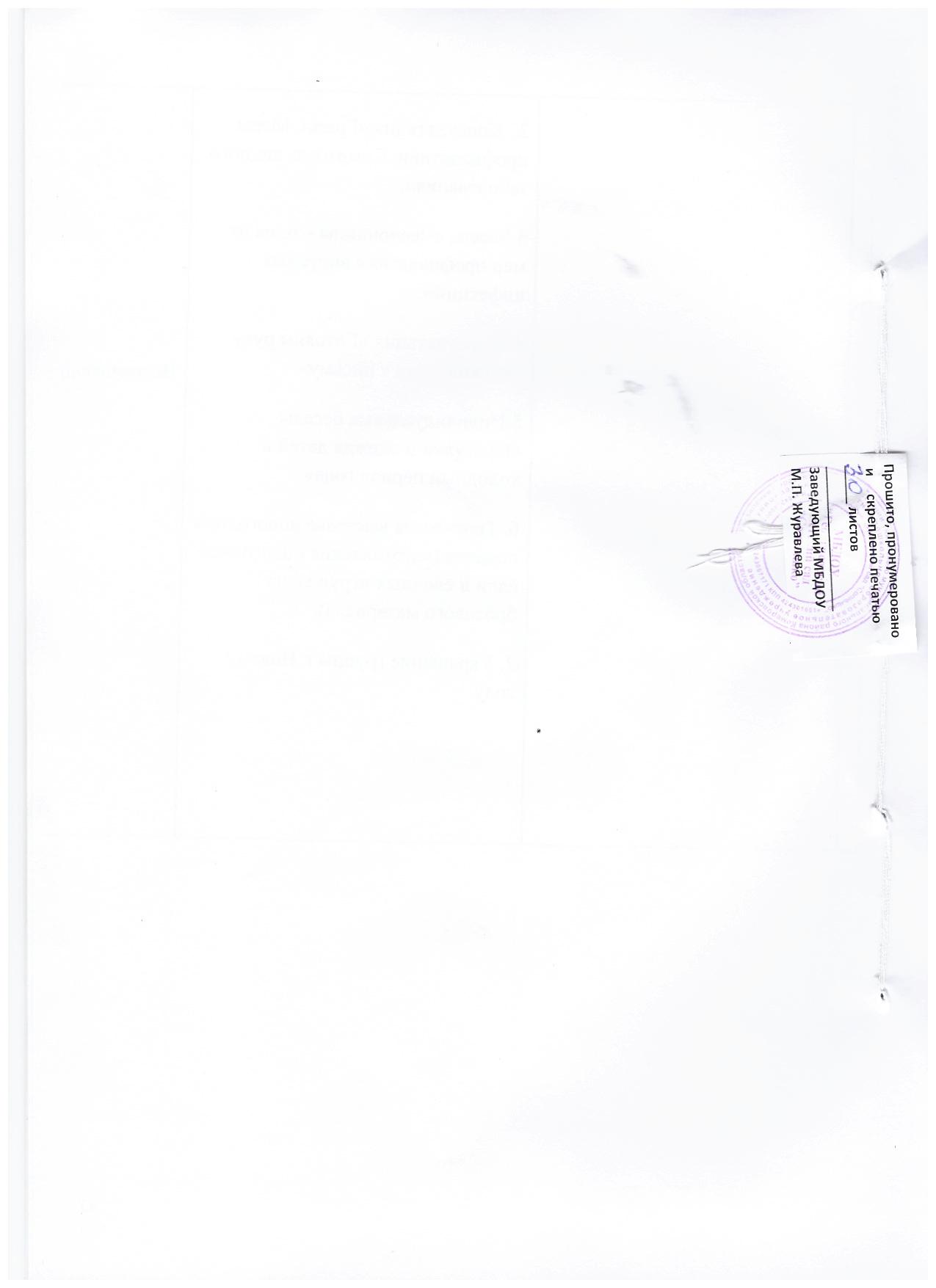 Направление развитияМетодические пособияФизическое развитиеЛ. И. Пензулаева « Оздоровительная гимнастика для детей 3 – 7 лет»И.В.Кравченко «Прогулки в детском саду»Н.Е.Вераксы «Комплексные занятия»Познавательное развитие  А.С.  Соломенникова «Ознакомление с природой в  детском саду»В.Н.Дыбина. «Ознакомление с предметным и социальным окружением»Н.Е.Вераксы.  «Познавательно- исследовательская деятельность дошкольников»Н.Е.Вераксы «Проектная деятельность дошкольников»Н.Е.Вераксы «Комплексные занятия»Л.Ю.Павлова « Сборник дидактических игр по ознакомлению с окружающим миром»И.А.Помораева «Формирование элементарных математических представлений»В.В.Волина «Праздник числа»Речевое развитиеН.Е Вераксы «Комплексные занятия»Н,С,Варенцова «Обучение дошкольников грамоте»О.С.Рудик «Развитие речи детей 6-7 лет в свободной деятельности»М.В.Юдаева «Хрестоматия для подготовительной группы»Социально – коммуникативное развитиеН. В. Алёшина «Ознакомление дошкольников с окружающим и социальной действительностью»И.А.Лыкова «Азбука  безопасного общения и поведения»Художественно – эстетическое развитиеН.Е Вераксы «Комплексные занятия»Т.С.Комарова «Изобразительная деятельность в д/с»Т. С. Комарова «Занятия по изобразительной деятельности в д/с»Т.А.Николкина «Изобразительная деятельность» Режимные моментыХолодный периодПриём, осмотр, игры, дежурство, самостоятельная деятельность детей 7.30-8.15Утренняя гимнастика8.25-8.35Подготовка к завтраку, завтрак8.35-8.50Самостоятельная деятельность, игры8.50-8.55Подготовка к НОД8.55-9.00Организованная образовательная деятельность(учитывая интервал между деятельностью 10 мин.)9.00-10.502-й завтрак9.50-10.00Игры, подготовка к прогулке, прогулка (игры, наблюдения, труд, самостоятельная деятельность)10.50-12.10Возвращение с прогулки,  Подготовка к обеду, обед12.10-12.50Подготовка ко сну, дневной сон13.00-15.00Постепенный подъём, воздушно-водные процедуры, воздушная гимнастика15.00-15.25Подготовка к полднику, полдник15.25-15.40Совместная, деятельность с детьми (художественное творчество, проектная деятельность, музыка, познание, безопасность, кружки, развлечения)Чтение художественной литературы15.40-16.30 Самостоятельная деятельность, игры, труд, индивидуальная работа16.40-17.05Подготовка к прогулке, прогулка, уход домой17.10-18.00Режимные моменты. Тёплый период Прием детей, осмотр, игры, беседы7.30 - 8.20Утренняя  гимнастика 8.20 - 8.30Подготовка к завтраку, водные процедуры8.30 – 8.40Завтрак 18.40 - 8.50Самостоятельная деятельность 8.50 – 9.00Прогулка, образовательная деятельность по областям «Физическое развитие», «Художественно-эстетическое развитие», наблюдения,  труд, воздушные, солнечные процедуры 9.00 - 12.40Завтрак 210.10–10.25Подготовка к обеду. Обед 12.40 – 13.00Дневной сон. 13.00 - 15.00Подъем, воздушные и водные процедуры,  гимнастика 15.00 - 15.30Полдник15.30 - 15.40 Нерегламентированная совместная образовательная деятельность  на участке, игры, уход детей домой.15.40 - 18.00день недели    направления развитиявремяПонедельникОО «Познавательное развитие»(ознакомление с окружающим миром)9.00 – 9.30ПонедельникОО «Художественно-эстетическое развитие»рисование9.40 – 10.10                                                 ПонедельникОО «Художественно-эстетическое развитие»музыка10.20 – 10.50ВторникОО «Познавательное развитие» (ознакомление с социальным миром)9.00 – 9.30ВторникОО «Речевое развитие»9.40 – 10.10ВторникОО «Физическое развитие» физическая культура на улице10.20 – 10.50СредаОО «Познавательное развитие» (ФЭМП)9.00 – 9.30СредаОО «Художественно – эстетическое развитие»рисованиеОО «Художественно – эстетическое»  (музыка)9.40 – 10.1010.20 – 10.50ЧетвергОО «Познавательное развитие» (ФЭМП)9.00 - 9.25ЧетвергОО «Физическое развитие»Физическая культура в помещении.2 половина дняОО «Речевое развитие»Сказкотерапия10.40 – 11.1016.20 – 16.50ПятницаОО «Речевое развитие»Обучение грамоте9.00 – 9.30ПятницаОО «Художественно – эстетическое развитие»(лепка, аппликация)10.15 – 10.45ПятницаОО «Физическое развитие»Физическая культура в зале11.00 – 11.30Дата Дата Дата Тема ОДТема ОДТема ОДЦель и задачиЦель и задачи         Сентябрь          Сентябрь          Сентябрь 01.09.01.09.01.09.Скоро в школуСкоро в школуСкоро в школу08.09.08.09.08.09.Рассказ по картине «Дети идут в школу»Рассказ по картине «Дети идут в школу»Рассказ по картине «Дети идут в школу»       15.09.       15.09.       15.09.К. Ушинский «Четыре  желания»К. Ушинский «Четыре  желания»К. Ушинский «Четыре  желания»22.09.22.09.22.09. Рассказ по предметным картинам  «Явления природы» Рассказ по предметным картинам  «Явления природы» Рассказ по предметным картинам  «Явления природы»        Октябрь        Октябрь        Октябрь06.10.06.10.06.10.Рассказ по картине «Летом в парке»Рассказ по картине «Летом в парке»Рассказ по картине «Летом в парке»13.10.13.10.13.10.Коллективный рассказ «Экскурсия в лес»Коллективный рассказ «Экскурсия в лес»Коллективный рассказ «Экскурсия в лес»20.10.20.10.20.10.Рассказывание по картине - пейзажуРассказывание по картине - пейзажуРассказывание по картине - пейзажу27.1027.1027.10Чтение рассказа В.Бианки «Купание медвежат»Чтение рассказа В.Бианки «Купание медвежат»Чтение рассказа В.Бианки «Купание медвежат»                        Ноябрь                         Ноябрь 03.11.03.11.03.11.Моя семья10.11.10.11.10.11.Мой первый день в детском садуМой первый день в детском садуМой первый день в детском саду17.11.17.11.17.11.Сюжетный рассказ по картине «Лиса с лисятами» Сюжетный рассказ по картине «Лиса с лисятами» Сюжетный рассказ по картине «Лиса с лисятами» 24.11.24.11.24.11.Чтение сказки В,Сутеева «Палочка-выручалочка»Чтение сказки В,Сутеева «Палочка-выручалочка»Чтение сказки В,Сутеева «Палочка-выручалочка»29.1129.1129.11Речевая игра Что из чего сделано»Речевая игра Что из чего сделано»Речевая игра Что из чего сделано»        Декабрь        Декабрь01.12.01.12.01.12.Рассказ Е,Пермяка «Первая рыбка»Рассказ Е,Пермяка «Первая рыбка»       08.12Рассказывание по картине Н,Крымова «Зимний вечер»Рассказывание по картине Н,Крымова «Зимний вечер»Рассказывание по картине Н,Крымова «Зимний вечер»Рассказывание по картине Н,Крымова «Зимний вечер»15.12Сравнительно-описательный рассказ «Зимний вечер»Сравнительно-описательный рассказ «Зимний вечер»Сравнительно-описательный рассказ «Зимний вечер»Сравнительно-описательный рассказ «Зимний вечер»22.12Зимушка-зима, зима снежная былаЗимушка-зима, зима снежная былаЗимушка-зима, зима снежная былаЗимушка-зима, зима снежная былаЯнварь Январь Январь Январь 12.01Зимние забавыЗимние забавыЗимние забавыЗимние забавы19.01Пересказ произведения Е,Чарушина «Медведь» Пересказ произведения Е,Чарушина «Медведь» Пересказ произведения Е,Чарушина «Медведь» Пересказ произведения Е,Чарушина «Медведь» Февраль Февраль Февраль Февраль 02.02Пересказ сказки «У страха глаза велики»Пересказ сказки «У страха глаза велики»Пересказ сказки «У страха глаза велики»Пересказ сказки «У страха глаза велики»09.02Моя любимая игрушкаМоя любимая игрушкаМоя любимая игрушкаМоя любимая игрушка16.02.Рассказы Н,Сладкова из книги «Воробышкина весна»Рассказы Н,Сладкова из книги «Воробышкина весна»Рассказы Н,Сладкова из книги «Воробышкина весна»Рассказы Н,Сладкова из книги «Воробышкина весна»23.02Беседа «Как мы заботимся о малышах»Беседа «Как мы заботимся о малышах»Беседа «Как мы заботимся о малышах»Беседа «Как мы заботимся о малышах»     Март      Март      Март      Март 02.03Составление рассказа из личного опыта «Моя мама»Составление рассказа из личного опыта «Моя мама»Составление рассказа из личного опыта «Моя мама»Составление рассказа из личного опыта «Моя мама»09.03Хорошие поступкиХорошие поступкиХорошие поступкиХорошие поступки16.03Рассказ по картине В,Васнецова «Богатыри»Рассказ по картине В,Васнецова «Богатыри»Рассказ по картине В,Васнецова «Богатыри»Рассказ по картине В,Васнецова «Богатыри»23.03Рассказ М,Пришвина «Золотой луг»Рассказ М,Пришвина «Золотой луг»Рассказ М,Пришвина «Золотой луг»Рассказ М,Пришвина «Золотой луг»    Апрель     Апрель     Апрель     Апрель 06.04Описательный рассказ по картинеОписательный рассказ по картинеОписательный рассказ по картинеОписательный рассказ по картине13.04Сочинение сказокСочинение сказокСочинение сказокСочинение сказок20.04Составление рассказаСоставление рассказаСоставление рассказаСоставление рассказа27.04Сочинение сказкиСочинение сказкиСочинение сказкиСочинение сказкиМай Май Май 04.0504.05Весна в пословицах и поговоркахВесна в пословицах и поговоркахВесна в пословицах и поговорках11.05.11.05.Сказки ПушкинаСказки ПушкинаСказки Пушкина18.0518.05Беседа по картинам на тему «Ранняя весна»Беседа по картинам на тему «Ранняя весна»Беседа по картинам на тему «Ранняя весна»25.0525.05Игры со словамиИгры со словамиИгры со словами31.0531.05До свидания, детский сад До свидания, детский сад До свидания, детский сад Дата Тема ОДТема ОДЦель и задачи      Сентябрь       Сентябрь       Сентябрь 04.0904.09Звуковой анализ слов; твердые и мягкие согласные звуки, ударные и безударные гласные.№1  стр.7511.0911.09Звуковой анализ слов; характеристика звуков.№2  стр.75-7618.0918.09Звуко буквенная модель слова; знакомство с гласными А, Я (заглавными и строчными), правила их написания после согласных.№3  стр.7625.0925.09Знакомство с йотированной функцией буквы Я. Подбор слов к схеме, состоящей из трех звуков.№4 стр. 77         Октябрь         Октябрь         Октябрь02.1002.10Знакомство с гласными буквами О, Ё (заглавными и строчными), правила их написания после согласных. Звуковой анализ слов с использованием звукобуквенной модели.№5  стр.77-7809.1009.10Знакомство с йотированной функцией буквы Ё. Звуковой анализ слов с использованием смешанной модели.№6 стр.78-7916.1016.10Знакомство с гласными буквами У, Ю (заглавными и строчными), правилами их написания после согласных.№7 стр. 7923.1023.10Знакомство с йотированной функцией буквы Ю. Звуковой анализ слов с использованием смешанной модели.№8 стр. 79-8030.1030.10Знакомство с гласными буквами Ы, И (заглавными и строчными), правилами их написания после согласных. Звуковой анализ слов.№9 стр. 80            Ноябрь06.1106.11Знакомство с гласными буквами Э, Е (заглавными и строчными), правилами их написания после согласных. Звуковой анализ слов.№10 стр. 8113.1113.11Знакомство с йотированной функцией гласной буквы  Е. Звуковой анализ слов с использованием смешанной модели.№11 стр. 82 20.1120.11Повторение правил написания гласных букв после согласных звуков. Подбор слов к трехзвуковой модели.№12 стр. 82-83 27.11            Повторение правил написания    гласных       букв после согласных звуков. Подбор слов к трехзвуковой модели. 27.11            Повторение правил написания    гласных       букв после согласных звуков. Подбор слов к трехзвуковой модели. 27.11            Повторение правил написания    гласных       букв после согласных звуков. Подбор слов к трехзвуковой модели.№13 стр. 83-84           Декабрь04.1204.12    Повторение правил написания    гласных букв после согласных звуков. Освоение действия изменения слов.№14 стр. 8411.1211.12Повторение правил написания    гласных букв после согласных звуков и йотированной функции гласных букв. Освоение действия изменения слов.№15 стр. 8518.1218.12    Повторение правил написания    гласных букв после согласных звуков. Освоение действия изменения слов.№16 стр. 85-86 25.1225.12 Повторение правил написания    гласных букв после согласных звуков и йотированной функции гласных букв. Освоение действия изменения слов.№17 стр. 86           Январь15.01.15.01.Знакомство с предложением, правилами его написания, делением предложения на слова и составлением его из слов. Графическая запись предложения. Знакомство с буквой М (заглавной и строчной). Освоение способа слогового чтения.№19 стр. 8722.01.22.01.Работа с предложением: анализ, графическая запись. Знакомство с буквой Н. Освоение способа слогового чтения.№20 стр. 88-89 29.01.          Знакомство с буквой Р. Освоение способов слогового чтения. Работа с предложением.    29.01.          Знакомство с буквой Р. Освоение способов слогового чтения. Работа с предложением.    29.01.          Знакомство с буквой Р. Освоение способов слогового чтения. Работа с предложением.   №21 стр. 89-90             Февраль05.0205.02Знакомство с буквой Л. Звуковой анализ слов. Слоговое чтение.№22 стр. 9012.02.12.02.Знакомство с буквой Г. Слоговое чтение. Работа с предложением: анализ, запись.№23 стр. 90-91 19.02.           Знакомство с буквой К. Анализ предложения и составление его из букв. Слоговое чтение. Подбор слов к модели. 19.02.           Знакомство с буквой К. Анализ предложения и составление его из букв. Слоговое чтение. Подбор слов к модели. 19.02.           Знакомство с буквой К. Анализ предложения и составление его из букв. Слоговое чтение. Подбор слов к модели.№24 стр. 91-92  26.02         Знакомство с буквой С. Анализ предложения и составление его из букв.                                   26.02         Знакомство с буквой С. Анализ предложения и составление его из букв.                                   26.02         Знакомство с буквой С. Анализ предложения и составление его из букв.                                 №25  стр.92-93                  Март05.0305.03Знакомство с буквой З. Освоение послогового способа чтения. Анализ предложения и составление его из букв.№26 стр. 9312. 03.12. 03.Знакомство с буквой Ш и правилом написания «ши». Освоение послогового чтения.№27  стр.93-9419.03.19.03.Знакомство с буквой Ж и правилом написания сочетания «жи». Освоение послогового способа чтения.№28 стр. 9426.0326.03Знакомство с буквой Д. Повторение правил написания сочетаний «жи – ши».№29 стр. 95                 Апрель02.0402.04Знакомство с буквой Ь и его смягчающей функцией. Овладение послоговым и слитным способами чтения.№31  стр.9609.0409.04Послоговое и слитное чтение. Правописание «жи-ши». Анализ предложения и составление его из букв.№32  стр. 9716. 0416. 04Знакомство с буквой П. Овладение послоговым и слитным способами чтения.№33 стр. 97 23. 04            Знакомство с буквой Б.     Овладение послоговым и слитным способами чтения. 23. 04            Знакомство с буквой Б.     Овладение послоговым и слитным способами чтения. 23. 04            Знакомство с буквой Б.     Овладение послоговым и слитным способами чтения.№34 стр. 98                        Май07.0507.05Знакомство с буквой В.   Овладение послоговым и слитным способами чтения.№35 стр. 98-99 14.0514.05Знакомство с буквой Ф.  Овладение послоговым и слитным способами чтения.№36  стр. 9921.0521.05Знакомство с буквой Й. Овладение послоговым и слитным способами чтения.№37 стр.99-10028.0528.05Знакомство с буквой Ч. Овладение послоговым и слитным способами чтения. Правописание ча и чу.№38 стр. 100 - 101Дата Тема ОДЦель и задачи      Сентябрь       Сентябрь 04.09.Природа и человек11.09.Дары осени18.09.Где зимуют лягушки25.09.Листопад, листопад – листья желтые летят         Октябрь         Октябрь02.10.Путешествие в осенний лес09.10.Улетают журавли16.10.Как звери к зиме готовятся23.10.Природа и мы30.10.Планета Земля в опасности.                                                         Ноябрь.06.11.Путешествие по Африке13.11.Шестиногие малыши20.11.Пришла осень, принесла погод восемь27.11.Юный эколог         Декабрь04.12.Встреча зимы11.12.Подземные богатства земли18.12.С какой ветки детка25.12.Кто охраняет окружающую среду                                                                     Январь                                                                      Январь 15.01.Австралия22.01.Зимующие птицы29.01.Уголок планеты, где мы живем                                                                   Февраль                                                                    Февраль 05.02.Домашние и дикие животные12.02.Животный мир полярных районов19.02.Растения и жизнь на Земле26.02.Мы все – жители планеты Земля                 Март                  Март 04.03.Праздник «Веснянка»        11.03.Лес и человек18.03.Птицы прилетели –весну принесли25.03.Знакомство с пресмыкающимися                       Апрель         01.04.                Природа и здоровье         01.04.                Природа и здоровье08.04.Растения рядом с нами15.04.Царство растений: травы22.04.Праздник Земли29.04.Кто главный в лесу                   Май                    Май 06.05.Времена года13.05.Русская береза20.05.Здоровая пища27.05.Здравствуй, лето красноеДата Тема ОДЦель и задачи      Сентябрь       Сентябрь 02.09.День знаний09.09.Опасные ситуации 16.09.Мой дом – моя семья 23.09.Правила и обязанности дошкольника 30.09.Мой Кузбасс         Октябрь         Октябрь07.10.Экскурсия в школу 14.10.Транспорт21.10На выставке кожаных изделий28.10.Экскурсия на кухню детского сада                                     Ноябрь 04.11.Наша планета11.11.Дерево умеет плавать 18.11.Ферма 25.11.Экскурсия в библиотеку          Декабрь         Декабрь02.12.Род и родословие 09.12.Воздушный транспорт 16.12.Наземный транспорт 23.12.Откуда елка в гости пришла 30.12.Новогодние посиделки                                                                     Январь                                                                      Январь 13.01.Путешествие в прошлое предмета 20.01.Водный транспорт27.01.Экскурсия в музей                                                                    Февраль                                                                    Февраль 03.02.Знакомьтесь мой друг - компьютер10.02.Рассказ воспитателя о работе конюха 17.02.Наша армия родная24.02.Чудо чудное, диво дивное, золотая хохлома                 Март                  Март 02.03. Бабушкин сундук09.03.Дымковская игрушка16.03.Народный праздник Масленица23.03.Москва – столица России30.03.Птицы прилетели – весну принесли              Апрель               Апрель 06.04.Правила безопасности дорожного движения13.04.Хочу быть космонавтом20.04.Гжель27.04.Земля – наш общий дом                   Май                    Май 04.05.Наша армия. День Победы11.05.Телевизор в нашем доме18.05.Колыбель истории25.05.Сезонная одеждаДатаТема ОДЦель и задачи                            Сентябрь                            Сентябрь03.09.05.09.«Количество и счет»«Количество и счет»П неделя07.09.2015г.10.09.2015г.«Количество и счет»« Количество и счет»«Количество и счет»« Количество и счет»	«Количество и счет»«Количество и счет»«Количество и счет»« Количество и счет»10.09.12.09.«Количество и счет»«Количество и счет»П неделя07.09.2015г.10.09.2015г.«Количество и счет»« Количество и счет»«Количество и счет»« Количество и счет»	«Количество и счет»«Количество и счет»«Количество и счет»« Количество и счет»17.0919.09.«Количество и счет»«Количество и счет»П неделя07.09.2015г.10.09.2015г.«Количество и счет»« Количество и счет»«Количество и счет»« Количество и счет»	«Количество и счет»«Количество и счет»«Количество и счет»« Количество и счет»24.09.26.09.«Количество и счет»«Количество и счет»П неделя07.09.2015г.10.09.2015г.«Количество и счет»« Количество и счет»«Количество и счет»« Количество и счет»	«Количество и счет»«Количество и счет»ОктябрьП неделя07.09.2015г.10.09.2015г.«Количество и счет»« Количество и счет»«Количество и счет»« Количество и счет»	«Количество и счет»«Количество и счет»01.10.03.10.«Количество и счет»«Количество и счет»П неделя07.09.2015г.10.09.2015г.«Количество и счет»« Количество и счет»«Количество и счет»« Количество и счет»	«Количество и счет»«Количество и счет»08.10.10.10.«Количество и счет»«Количество и счет»П неделя07.09.2015г.10.09.2015г.«Количество и счет»« Количество и счет»«Количество и счет»« Количество и счет»	«Количество и счет»«Количество и счет»15.10.17.10.«Количество и счет»«Количество и счет»П неделя07.09.2015г.10.09.2015г.«Количество и счет»« Количество и счет»«Количество и счет»« Количество и счет»	«Количество и счет»«Количество и счет»22.1024.10.«Количество и счет»«Количество и счет»П неделя07.09.2015г.10.09.2015г.«Количество и счет»« Количество и счет»«Количество и счет»« Количество и счет»	«Количество и счет»«Количество и счет»   29.10.2019г.     31.10.2019г.«Количество и счет»«Количество и счет»П неделя07.09.2015г.10.09.2015г.«Количество и счет»« Количество и счет»«Количество и счет»« Количество и счет»	«Количество и счет»«Количество и счет»                        Ноябрь                        НоябрьП неделя07.09.2015г.10.09.2015г.«Количество и счет»« Количество и счет»«Количество и счет»« Количество и счет»	«Количество и счет»«Количество и счет»05.11.«Количество и счет»П неделя07.09.2015г.10.09.2015г.«Количество и счет»« Количество и счет»«Количество и счет»« Количество и счет»	«Количество и счет»«Количество и счет»07.11.12.11.«Количество и счет»«Счет и сравнение количества предметов»П неделя07.09.2015г.10.09.2015г.«Количество и счет»« Количество и счет»«Количество и счет»« Количество и счет»	«Количество и счет»«Количество и счет»07.11.12.11.«Количество и счет»«Счет и сравнение количества предметов»14.11.19.11. «Математические игры»«Сравнение количества предметов»«Количество и счет»« Количество и счет»«Количество и счет»« Количество и счет»«Количество и счет»« Количество и счет»«Количество и счет»« Количество и счет»«Количество и счет»Счет и сравнение количества предметов.«Математические игры»« Сравнение количества предметов»	         «Математические игры»«Счет предметов»« Порядковый  счет»Сравнение предметов по разным признакамСчетСчет, Сравнение геометрических фигур.Развитие логики  и внимания.Сравнение количества предметов.«Развитие логики»21.10.26.11. «Счет предметов»«Порядковый счет д 10»«Количество и счет»« Количество и счет»«Количество и счет»« Количество и счет»«Количество и счет»« Количество и счет»«Количество и счет»« Количество и счет»«Количество и счет»Счет и сравнение количества предметов.«Математические игры»« Сравнение количества предметов»	         «Математические игры»«Счет предметов»« Порядковый  счет»Сравнение предметов по разным признакамСчетСчет, Сравнение геометрических фигур.Развитие логики  и внимания.Сравнение количества предметов.«Развитие логики»28.11. «Математические игры.«Количество и счет»« Количество и счет»«Количество и счет»« Количество и счет»«Количество и счет»« Количество и счет»«Количество и счет»« Количество и счет»«Количество и счет»Счет и сравнение количества предметов.«Математические игры»« Сравнение количества предметов»	         «Математические игры»«Счет предметов»« Порядковый  счет»Сравнение предметов по разным признакамСчетСчет, Сравнение геометрических фигур.Развитие логики  и внимания.Сравнение количества предметов.«Развитие логики»ДекабрьДекабрь«Количество и счет»« Количество и счет»«Количество и счет»« Количество и счет»«Количество и счет»« Количество и счет»«Количество и счет»« Количество и счет»«Количество и счет»Счет и сравнение количества предметов.«Математические игры»« Сравнение количества предметов»	         «Математические игры»«Счет предметов»« Порядковый  счет»Сравнение предметов по разным признакамСчетСчет, Сравнение геометрических фигур.Развитие логики  и внимания.Сравнение количества предметов.«Развитие логики»03.12. «Сравнение предметов по разным признакам»«Количество и счет»« Количество и счет»«Количество и счет»« Количество и счет»«Количество и счет»« Количество и счет»«Количество и счет»« Количество и счет»«Количество и счет»Счет и сравнение количества предметов.«Математические игры»« Сравнение количества предметов»	         «Математические игры»«Счет предметов»« Порядковый  счет»Сравнение предметов по разным признакамСчетСчет, Сравнение геометрических фигур.Развитие логики  и внимания.Сравнение количества предметов.«Развитие логики»05.12.10.12. «Счет»«Счет. Сравнение геометрических фигур»«Количество и счет»« Количество и счет»«Количество и счет»« Количество и счет»«Количество и счет»« Количество и счет»«Количество и счет»« Количество и счет»«Количество и счет»Счет и сравнение количества предметов.«Математические игры»« Сравнение количества предметов»	         «Математические игры»«Счет предметов»« Порядковый  счет»Сравнение предметов по разным признакамСчетСчет, Сравнение геометрических фигур.Развитие логики  и внимания.Сравнение количества предметов.«Развитие логики»12.12.17.12.«Развитие логики и внимания» «Сравнение количества предметов»«Количество и счет»« Количество и счет»«Количество и счет»« Количество и счет»«Количество и счет»« Количество и счет»«Количество и счет»« Количество и счет»«Количество и счет»Счет и сравнение количества предметов.«Математические игры»« Сравнение количества предметов»	         «Математические игры»«Счет предметов»« Порядковый  счет»Сравнение предметов по разным признакамСчетСчет, Сравнение геометрических фигур.Развитие логики  и внимания.Сравнение количества предметов.«Развитие логики»19.12.24.12.«Счет»Счет«Количество и счет»« Количество и счет»«Количество и счет»« Количество и счет»«Количество и счет»« Количество и счет»«Количество и счет»« Количество и счет»«Количество и счет»Счет и сравнение количества предметов.«Математические игры»« Сравнение количества предметов»	         «Математические игры»«Счет предметов»« Порядковый  счет»Сравнение предметов по разным признакамСчетСчет, Сравнение геометрических фигур.Развитие логики  и внимания.Сравнение количества предметов.«Развитие логики»26.12.31.12.Счет и сравнение количестваСравнение«Количество и счет»« Количество и счет»«Количество и счет»« Количество и счет»«Количество и счет»« Количество и счет»«Количество и счет»« Количество и счет»«Количество и счет»Счет и сравнение количества предметов.«Математические игры»« Сравнение количества предметов»	         «Математические игры»«Счет предметов»« Порядковый  счет»Сравнение предметов по разным признакамСчетСчет, Сравнение геометрических фигур.Развитие логики  и внимания.Сравнение количества предметов.«Развитие логики»Январь..Январь..«Количество и счет»« Количество и счет»«Количество и счет»« Количество и счет»«Количество и счет»« Количество и счет»«Количество и счет»« Количество и счет»«Количество и счет»Счет и сравнение количества предметов.«Математические игры»« Сравнение количества предметов»	         «Математические игры»«Счет предметов»« Порядковый  счет»Сравнение предметов по разным признакамСчетСчет, Сравнение геометрических фигур.Развитие логики  и внимания.Сравнение количества предметов.«Развитие логики»09.01.2020г.«Количество и счет»«Количество и счет»« Количество и счет»«Количество и счет»« Количество и счет»«Количество и счет»« Количество и счет»«Количество и счет»« Количество и счет»«Количество и счет»Счет и сравнение количества предметов.«Математические игры»« Сравнение количества предметов»	         «Математические игры»«Счет предметов»« Порядковый  счет»Сравнение предметов по разным признакамСчетСчет, Сравнение геометрических фигур.Развитие логики  и внимания.Сравнение количества предметов.«Развитие логики»14.01.2020г.16.01.2020г.«Счет»«Счет»«Количество и счет»« Количество и счет»«Количество и счет»« Количество и счет»«Количество и счет»« Количество и счет»«Количество и счет»« Количество и счет»«Количество и счет»Счет и сравнение количества предметов.«Математические игры»« Сравнение количества предметов»	         «Математические игры»«Счет предметов»« Порядковый  счет»Сравнение предметов по разным признакамСчетСчет, Сравнение геометрических фигур.Развитие логики  и внимания.Сравнение количества предметов.«Развитие логики»21.01.2020г.23.01.2020г.«Порядковый счет»«Веселые задачки»«Количество и счет»« Количество и счет»«Количество и счет»« Количество и счет»«Количество и счет»« Количество и счет»«Количество и счет»« Количество и счет»«Количество и счет»Счет и сравнение количества предметов.«Математические игры»« Сравнение количества предметов»	         «Математические игры»«Счет предметов»« Порядковый  счет»Сравнение предметов по разным признакамСчетСчет, Сравнение геометрических фигур.Развитие логики  и внимания.Сравнение количества предметов.«Развитие логики»28.01.2020г.30.01.2020г.«Счет»  Счет«Количество и счет»« Количество и счет»«Количество и счет»« Количество и счет»«Количество и счет»« Количество и счет»«Количество и счет»« Количество и счет»«Количество и счет»Счет и сравнение количества предметов.«Математические игры»« Сравнение количества предметов»	         «Математические игры»«Счет предметов»« Порядковый  счет»Сравнение предметов по разным признакамСчетСчет, Сравнение геометрических фигур.Развитие логики  и внимания.Сравнение количества предметов.«Развитие логики»ФевральФевраль«Количество и счет»« Количество и счет»«Количество и счет»« Количество и счет»«Количество и счет»« Количество и счет»«Количество и счет»« Количество и счет»«Количество и счет»Счет и сравнение количества предметов.«Математические игры»« Сравнение количества предметов»	         «Математические игры»«Счет предметов»« Порядковый  счет»Сравнение предметов по разным признакамСчетСчет, Сравнение геометрических фигур.Развитие логики  и внимания.Сравнение количества предметов.«Развитие логики»04.02.2020г.«Счет»«Количество и счет»« Количество и счет»«Количество и счет»« Количество и счет»«Количество и счет»« Количество и счет»«Количество и счет»« Количество и счет»«Количество и счет»Счет и сравнение количества предметов.«Математические игры»« Сравнение количества предметов»	         «Математические игры»«Счет предметов»« Порядковый  счет»Сравнение предметов по разным признакамСчетСчет, Сравнение геометрических фигур.Развитие логики  и внимания.Сравнение количества предметов.«Развитие логики»06.02.2020г.11.02.2020г. «Счет»«Ориентировка в пространстве»«Количество и счет»« Количество и счет»«Количество и счет»« Количество и счет»«Количество и счет»« Количество и счет»«Количество и счет»« Количество и счет»«Количество и счет»Счет и сравнение количества предметов.«Математические игры»« Сравнение количества предметов»	         «Математические игры»«Счет предметов»« Порядковый  счет»Сравнение предметов по разным признакамСчетСчет, Сравнение геометрических фигур.Развитие логики  и внимания.Сравнение количества предметов.«Развитие логики»«Количество и счет»« Количество и счет»«Количество и счет»« Количество и счет»«Количество и счет»« Количество и счет»«Количество и счет»« Количество и счет»«Количество и счет»Счет и сравнение количества предметов.«Математические игры»« Сравнение количества предметов»	         «Математические игры»«Счет предметов»« Порядковый  счет»Сравнение предметов по разным признакамСчетСчет, Сравнение геометрических фигур.Развитие логики  и внимания.Сравнение количества предметов.«Развитие логики»13.02.2020г.16.02.2017г.«Развитие логического мышления»«Счет»«Количество и счет»« Количество и счет»«Количество и счет»« Количество и счет»«Количество и счет»« Количество и счет»«Количество и счет»« Количество и счет»«Количество и счет»Счет и сравнение количества предметов.«Математические игры»« Сравнение количества предметов»	         «Математические игры»«Счет предметов»« Порядковый  счет»Сравнение предметов по разным признакамСчетСчет, Сравнение геометрических фигур.Развитие логики  и внимания.Сравнение количества предметов.«Развитие логики»18.02.2020г.20.02.2020г.«Составление и решение задач»Решение задач»«Количество и счет»« Количество и счет»«Количество и счет»« Количество и счет»«Количество и счет»« Количество и счет»«Количество и счет»« Количество и счет»«Количество и счет»Счет и сравнение количества предметов.«Математические игры»« Сравнение количества предметов»	         «Математические игры»«Счет предметов»« Порядковый  счет»Сравнение предметов по разным признакамСчетСчет, Сравнение геометрических фигур.Развитие логики  и внимания.Сравнение количества предметов.«Развитие логики»25.02.2020г.27.02.2020г.        «Задачи на нахождение суммы»   Решение задач«Количество и счет»« Количество и счет»«Количество и счет»« Количество и счет»«Количество и счет»« Количество и счет»«Количество и счет»« Количество и счет»«Количество и счет»Счет и сравнение количества предметов.«Математические игры»« Сравнение количества предметов»	         «Математические игры»«Счет предметов»« Порядковый  счет»Сравнение предметов по разным признакамСчетСчет, Сравнение геометрических фигур.Развитие логики  и внимания.Сравнение количества предметов.«Развитие логики»МартМарт     03.03.2020г.«Задачи в рисунках и стихах»05.03.2020г.10.03.2020г.«Состав чисел в пределах 10 »«Решение задач»12.03.2020г.17.03.2020г.«Закрепление знаний о составе числа»«Составление задач»19.03.2020г.24.03.2020г.«Логические задачки»«Счет и сравнение количества»26.03.2020г.     30.03.2020г.«Сравнения»«Математические задачки»АпрельАпрель02.04.2020г.07.04.2020г.«Сравнения по длине»«Сравнения по ширине и длине»09.04.2020г.14.04.2020г.«Измерение объема и длины меркой»«Закрепление знаний о форме»16.04.2020г.21.04.2020г.«Закрепление знаний о форме»«Закрепление знаний  о форме»23.04.2020г.28.04.2020г.30.04.2020г.«Задания на развитие логики»«Различение предметов по форме»Закрепление знаний о форме.МайМай05.05.2020г.«Закрепление знаний о форме»07.05.2020г.12.05.2020г.«Закрепление знаний о форме»«Ориентировка в пространстве»14.05.2020г.19.05.2020г.«Ориентировка в пространстве»«Ориентировка в пространстве»21.05.2020г.26.05.2020г.«Ориентировка в пространстве»«Ориентировка во времени»28.05.2020г.«Ориентировка во времени»Дата Тема ОДТема ОДЦель и задачи             Сентябрь             Сентябрь             Сентябрь06.09.2019г.ФруктыФрукты20.09.2019г.Корзинка с грибамиКорзинка с грибами         Октябрь         Октябрь         Октябрь04.10.2019г.Овощи и фрукты для игры в «Магазин».Овощи и фрукты для игры в «Магазин».18.10.2019г.Девочка играет в мячДевочка играет в мяч              Ноябрь               Ноябрь 01.11.2019г.Фигура человека в движенииФигура человека в движении15.11.2019г.Ребенок с котенкомРебенок с котенком29.11.2019г.Сказочная птица.Сказочная птица.         Декабрь         Декабрь         Декабрь13.12.2019г.Девочка пляшетДевочка пляшет27.12.2019г.Филимоновская игрушкаФилимоновская игрушка                                             Январь                                              Январь                                              Январь 17.01.2020г.Лыжники.Лыжники.31.01.2020г.Пограничник с собакой.Пограничник с собакой.                                            Февраль                                             Февраль                                             Февраль 14.02.2020г.Конек – ГорбунокКонек – Горбунок28.02.2020г.Сценка из сказки «По щучьему велению».Сценка из сказки «По щучьему велению».      Март       Март       Март 13.03.2020г.Иван царевич и лягушкаИван царевич и лягушка27.03.220г.Персонаж любимой сказкиПерсонаж любимой сказки   Апрель    Апрель    Апрель 10.04.2020г.Зоопарк.Зоопарк.24.04.2020г.Животные жарких стран.Животные жарких стран.                                          Май                                           Май                                           Май 15.05.2020г.Лепка чайной посуды.Лепка чайной посуды.29.05.2020г.Лепка по замыслу.Лепка по замыслу.22.05.2020г.Чайная посудаЧайная посуда29.05.2020г.Декоративное оформление бабочекДекоративное оформление бабочек                Аппликация                Сентябрь.                Аппликация                Сентябрь.13.09.2019г.27.09.2019г.Осенний ковер.Осенний ковер.                 Октябрь                 Октябрь11.10.2019г.Ваза с фруктами и овощамиВаза с фруктами и овощами25.10.2019г.Ёжик в лесу.Ёжик в лесу.                   Ноябрь.                   Ноябрь.08.11.2019г.Праздничный хороводПраздничный хоровод22.11.2019г.Рыбки в аквариуме.Рыбки в аквариуме.                   Декабрь.                   Декабрь.06.12.2019г.Любимая игрушкаЛюбимая игрушка21.12.2019г.Уточки в прудуУточки в пруду                     Январь.                     Январь.10.01.2020г.Аппликация по замыслу.Аппликация по замыслу.24.01.2020г.Корабли на рейде.Корабли на рейде.                     Февраль.                     Февраль.07.02.2020г.Аппликация по замыслу.Аппликация по замыслу.21.02.2020г.Поздравительная открытка для мамы.Поздравительная открытка для мамы.                     Март.                     Март.06.03.2020г.Новый район поселкаНовый район поселка20.03.2020г.Симметричное вырезывание.Симметричное вырезывание.                    Апрель.                    Апрель.03.04.2020г.Полет на луну.Полет на луну.17.04.2020г.Аппликация по замыслу.Аппликация по замыслу.                       Май.                       Май.08.05.2020г.Терем – теремок.Терем – теремок.22.05.2020г.Декоративное оформление бабочек.Декоративное оформление бабочек.№занятия  Дата                               Содержание работы с детьми     102.09Ходьба по гимнастической скамейке прямо. Прыжки на двух ногах через шнуры. Перебрасывание мячей друг другу.      204.09Ходьба по гимнастической скамейке прямо. Прыжки на двух ногах через шнуры. Перебрасывание мячей друг другу.     305.09Бег с ускорением. Прокатывание обручей. Игровые упражнения «Ловкие ребята», «Пингвины», «Догони свою пару».     411.09Прыжки с доставанием до предмета. Перебрасывание мяча через шнур. Лазание под шнур. Игра «Летает – не летает».      513.09Прыжки  на двух ногах между предметами.. Перебрасывание мяча через шнур. Лазание под шнур. Игра «Крокодил».     616.09Ходьба и бег между предметами, прокатывание обручей. Игровые упражнения. Подвижная игра «Совушка».     718.09Ходьба и бег с поворотом. Подбрасывание мяча одной рукой. Ползание на животе по гимнастической скамейке.      820.09Ходьба и бег с поворотом. Подбрасывание мяча одной рукой. Ползание на животе по гимнастической скамейке.     923.09Чередование ходьбы и бега.  Игровые упражнения «Быстро передай», подвижная  игра «Совушка».    1025.09Ползание  и ходьба по гимнастической скамейке. Прыжки из обруча в обруч. Подвижная игра «Не попадись».    1127.09Ползание  и ходьба по гимнастической скамейке. Прыжки из обруча в обруч. Подвижная игра «Не попадись».    1230.09Ходьба и бег в чередовании. Прыжки с мячом. Игра «Круговая лапта», «Фигуры».    1302.10Ходьба и бег между предметами. Ходьба по гимнастической скамейке. Прыжки на правой и левой ноге через шнуры. Игра «Перелет  птиц».     1404.10Ходьба и бег между предметами. Ходьба по гимнастической скамейке. Прыжки на правой и левой ноге через шнуры. Игра «Перелет  птиц».    1507.10Бег с препятствием. Игровые упражнения «Перебрось – поймай», «Не попадись», «Фигуры».   1609.10Ходьба и бег с изменением направления движения. Прыжки с высоты 40 см. Ползание «по-медвежьи». Игра «Не оставайся на полу», «Эхо».   1711.10Отбивание мяча одной рукой.  Прыжки с высоты 40 см. Ползание «по-медвежьи». Игра «Не оставайся на полу», «Эхо».   1814.10Ходьба и бег в среднем темпе. Игровые упражнения «Кто самый меткий»?, «Перепрыгни – не задень». Подвижная игра «Совушка».   1916.10Ходьба с высоким подниманием колен. Ведение мяча по прямой. Ползание по скамейке. Подвижная игра «Удочка».   2018.10Ходьба с высоким подниманием колен. Ведение мяча по прямой. Ползание по скамейке. Подвижная игра «Удочка».   2121.10Ходьба с изменением направления движения. Игровые упражнения «Успей выбежать», «Мяч водящему». Подвижная игра «Не попадись».   2223.10Ползание на четвереньках, прыжки между предметами. Подвижная игра «Удочка».   2325.10Ползание на четвереньках, прыжки между предметами, по гимнастической скамейке. Прыжки на двух ногах между предметами. Подвижная игра «Удочка».    2428.10Ходьба и бег в умеренном темпе. Игровые упражнения «Лягушки»,  Прыжки и переброска мячей.    2530.10Подвижные игры, эстафеты. «Не попадись», «Ловишки с ленточками», игра «Эхо».   2601.11Ходьба по канату, прыжки на двух ногах через шнур. Эстафета с мячом «Мяч водящему».   2706.11Ходьба по канату, прыжки на двух ногах через шнур. Эстафета с мячом «Попади в корзину», броски мяча в корзину двумя руками.   2808.11Игровые упражнения с мячом и прыжками. Ходьба с перешагиванием через предметы.   2911.11Прыжки через скакалку, бросание мяча друг другу. Ползание по скамейке с мешочком на спине.   3013.11Прыжки через скакалку, бросание мяча друг другу. Ползание по скамейке с мешочком на спине.   3115.11Игровые упражнения с мячом. Бег с перепрыгиванием через пред меты. Игра «Затейники».   3218.11Ходьба и бег змейкой между предметами, ведение мяча с продвижением вперед. Лазание под дугу. Подвижная игра «Перелет птиц».   3320.11Метание мешочков в цель. Ходьба по скамейке боком с мешочком на голове. Ползание по – медвежьи.   3422.11Ходьба с высоким подниманием колен. Игровые упражнения с мячом и бегом. Подвижная игра «По местам».    3525.11Лазание на гимнастической стенке с переходом с одного пролета на другой. Упражнения в прыжках и на равновесие. Бросание мяча о стену.    3627.11Лазание на гимнастической стенке с переходом с одного пролета на другой. Упражнения в прыжках и на равновесие. Забрасывание мяча  в корзину.   3729.11Бег и ходьба с изменением направления движения. Игровые упражнения с мячом. Подвижная игра «Хитрая лиса».   3802.12Ходьба боком с мешочком на голове. Прыжки на ногах между предметами. Бросание мяча вверх одной рукой и ловля двумя руками. Игра.   3904.12Ходьба боком с мешочком на голове. Прыжки на ногах вдоль шнура. Бросание мяча вверх одной рукой и ловля двумя руками. Игра.   4006.12Бег до 1,5 мин. Упражнения в равновесии, в прыжках, с мячом. Игровые упражнения «Пройди – не задень». Подвижная игра «Совушка».   4110.12Прыжки на правой и левой ноге. Ползание по скамейке на ладонях. Эстафета с мячом «Передача мяча в колонне».    4211.12Прыжки на правой и левой ноге. Ползание по скамейке на ладонях. Эстафета с мячом «Передача мяча в колонне».   4313.12Ходьба в колонне по одному. Игровые упражнения на равновесие, в прыжках, на внимание.   4416.12Подбрасывание малого мяча, ползание, ходьба  по скамейке на животе. Подвижная игра «Попрыгунчики – воробышки».    4518.12Перебрасывание мячей в парах. Ползание на четвереньках. Прыжки со скамейки на мат. Игра.   4620.12Ходьба, бег врассыпную. Игровые упражнения «Пас на ходу», «Кто быстрее». Подвижная игра «Лягушки и цапля».   4723.12Ползание по скамейке на ладонях и ступнях. Ходьба по скамейке боком с мешочком на голове. Прыжки на двух ногах с мешочком.   4824.12Ползание по скамейке на ладонях и ступнях. Ходьба по скамейке боком с мешочком на голове. Прыжки через короткую скакалку, продвигаясь вперед. Подвижная игра «Хитрая лиса».    4926.12Ходьба между постройками из снега. Игровое задание «Точный пас». «Кто дальше бросит», «По дорожке проскользи».    5030.12Подвижные игры «Лягушки и цапли», «Совушка». Эстафета с мячом.    5110.01Упражнения на равновесие при ходьбе на уменьшенной площади опоры, прыжки на двух ногах через препятствие.  Игра  «День и ночь».     5213.01Упражнения на равновесие при ходьбе на уменьшенной площади опоры, прыжки на двух ногах через препятствие.  Игра  «День и ночь».    5315.01Бег и ходьба врассыпную, игровые упражнения с прыжками, скольжение по дорожке, подвижная игра «Два Мороза».    5417.01Прыжки в длину с места, ползание по  скамейке на четвереньках. Подвижная игра «Поймай мяч».    5520.01Прыжки в длину с места, ползание по  скамейке на четвереньках. Подвижная игра «Поймай мяч».    5622.01Игровое упражнение «Снежная королева». Игровое задание  в метании снежков на дальность. Игра с прыжками «Веселые воробышки».    5724.01Подбрасывание мяча вверх одной рукой. Ходьба по скамейке боком с перешагиванием. Лазание под шнур боком. Игра «Удочка».   5827.01Переброска мячей друг другу. Ходьба по скамейке боком с перешагиванием. Лазание под шнур боком. Игра «Удочка».   59 29.01Ведение шайбы клюшкой с одной стороны на другую. Катание друг друга на санках. Игра «Два Мороза».   6031.01Ползание по скамейке с мешочком на спине. Прыжки через скакалку. Ходьба по двум скамейкам парами, держась за руки. Игра «Паук и мухи».   6103.02Ползание на четвереньках между предметами, ходьба по гимнастической скамейке, прыжки на двух ногах из обруча в обруч.   6205.02Ходьба по гимнастической скамейке, перешагивая через мячи, бросание мяча в середину, прыжки на двух ногах через шнуры. Игра «Ключи».    6307.02Ходьба по гимнастической скамейке, перешагивая через мячи, бросание мяча в середину, прыжки на двух ногах через шнуры. Игра «Ключи».   6410.02Задания с клюшкой и шайбой, игровое задание с прыжками. Игровые упражнения «Точная подача», «Попрыгунчики».   6512.02Прыжки с подскоком, переброска мячей друг другу от груди, лазание под шнур боком. Подвижная игра «Не оставайся на земле».   6614.02Прыжки с подскоком, переброска мячей друг другу от груди, лазание под шнур боком. Подвижная игра «Не оставайся на земле».   6717.02Игровые упражнения на санках, с клюшкой и шайбой.  Подвижная игра «Затейники».  6819.02Лазание на гимнастическую стенку и спуск вниз. Подпрыгивание на правой и левой ноге, метание мешочков. Подвижная игра «Не попадись».  6921.02Лазание на гимнастическую стенку и спуск вниз. Подпрыгивание на правой и левой ноге, метание мешочков. Подвижная игра «Не попадись».  7024.02Игровые упражнения на санках, с клюшкой и шайбой. Подвижная игра «Карусель».  7126.02Ползание на четвереньках между предметами, упражнения в равновесии и прыжках. Подвижная игра «Жмурки».  7228.02Упражнения в равновесии, лазание на гимнастическую стенку. Эстафета с мячом «Передал – садись».  7302.03Упражнения на равновесие. Прыжки на двух ногах. Бросание мяча одной рукой вверх. Эстафета с мячом. Игра «Ключи».   7404.03Упражнения на равновесие. Прыжки на двух ногах. Бросание мяча одной рукой вверх. Эстафета с мячом. Игра «Ключи».   7506.03Упражнения в беге на скорость. Игровые задания с прыжками и мячом. Игра «Совушка».    7609.03Прыжки через скакалку. Перебрасывание мяча через сетку. Ползание под шнур не касаясь руками пола. Игра «Затейники».    7711.03Прыжки через скакалку. Перебрасывание мяча через сетку. Ползание под шнур не касаясь руками пола. Игра «Затейники».     7813.03Игры с бегом. Прыжки на двух ногах.    7916.03Метание мешочков в цель. Ползание на четвереньках. Упражнения на равновесие. Подвижная игра «Волк во рву».     80 18.03Метание мешочков в цель. Ползание на четвереньках. Упражнения на равновесие. Подвижная игра «Волк во рву».    8120.03Бег на скорость. Игровые упражнения «пас ногой», «Ловкие зайчата». Игра «Эхо».     8223.03Лазание на гимнастическую стенку. Прыжки на одной ноге по переменно.Ходьба по прямой с перешагиванием через мячи.    8325.03Прыжки через скакалку. Лазание под шнур боком и прямо. Эстафета «Передача мяча в шеренге».    8427.03Упражнения с бегом, в прыжках и с мячом. Игровые упражнения «Салки – перебежки».     8530.03Игровые упражнения в ходьбе и беге. Переброска мячей в шеренгах. Прыжки на двух ногах  вдоль шнура. Игры «Удочка», «Горелки».    8601.04Упражнения на равновесие, в прыжках,  переброска мячей в шеренгах. Подвижная игра «Хитрая лиса».    8703.04Прыжки через скакалку, переброска мячей друг другу в парах. Ходьба по скамейке боком. Подвижная игра «Хитрая лиса».    8806.04Игровое упражнение с бегом. Игровые задания с мячом, с прыжками. Подвижная игра «Охотники и утки».    8908.04Прыжки в длину с разбега. Бросание мяча друг другу в парах. Ползание на четвереньках. Подвижная игра «Мышеловка».    9010.04Прыжки в длину с разбега. Лазание под шнур. Эстафета с мячом «Передал – садись».    91 13.04Игровое задание с ходьбой и бегом. Игровые упражнения с мячом, в прыжках. Подвижная игра «Горелки».    9215.04Метание мешочков на дальность, ползание по скамейке на четвереньках с мешочком на спине. Ходьба боком приставным шагом. Прыжки.    9317.04Метание мешочков на дальность, ползание по скамейке на четвереньках с мешочком на спине. Прыжки  через скакалку.    9420.04Бег на скорость, игровые упражнения в равновесии и с прыжками. Подвижная игра «Тихо – громко».    9522.04Бросание мяча в шеренгах, прыжки в длину с разбега. Упражнения в равновесии. Подвижная игра «Салки  с ленточкой».    9624.04Бросание мяча в шеренгах, прыжки в длину с разбега. Упражнения в равновесии. Подвижная игра «Догони  пару».    9727.04Игровое упражнение с ходьбой и бегом. Игровые задания в прыжках, с мячом. Подвижные игры «Лягушки в болоте», «Горелки».     9829.04Прыжки с ноги на ногу, броски мяча о стену и ловля после отскока. Ходьба по гимнастической скамейке. Игра «Совушка».    99  01.05Прыжки с ноги на ногу, броски мяча о стену и ловля после отскока. Ходьба по гимнастической скамейке. Игра «Совушка».    10004.05Прыжки на двух ногах между предметами, броски мяча вверх одной рукой и ловля его двумя руками.    10106.05Продолжительный бег. Игровые упражнения «Пас на ходу», «Брось – поймай». Подвижные игры по выбору детей.    10208.05Прыжки в длину с места. Ведение мяча одной рукой. Пролезание в обруч  прямо и боком. Подвижная игра «Горелки».    10311.05Прыжки в длину с разбега. Метание мешочков в цель. Упражнение на равновесие. Подвижная игра.    10413.05Ходьба и бег с заданием. Упражнения с мячом, в прыжках «Пас друг другу», «Проведи мяч». Игра «Мышеловка».   10515.05Метание мешочков на дальность, ползание по скамейке на четвереньках, ходьба по скамейке. Подвижная игра «Воробьи и кошка».    10618.05Метание мешочков на дальность правой и левой рукой. Лазание под шнур прямо и боком. Равновесие.    10720.05Бег и ходьба между предметами. Задания с мячом и прыжками.»Мяч водящему», подвижная игра «Горелки».   10822.05Лазание по гимнастической стенке.  Ходьба по гимнастической скамейке. Прыжки на двух ногах между кеглями. Игра «Охотники и утки».   10925.05Лазание по гимнастической стенке.  Ходьба по гимнастической скамейке. Прыжки на двух ногах между кеглями. Игра «Охотники и утки».   11027.05Игровые упражнения с ходьбой и бегом «Кто быстрее», упражнять в заданиях с мячом. Игра «Не оставайся на земле»   11129.05Игровые упражнения с ходьбой и бегом «Кто быстрее», упражнять в заданиях с мячом. Игра «Не оставайся на земле»Центр развитияОборудование и материалы, которые должны быть в группеСпортивный центрковрик, дорожки массажные;рефлекторная дорожка;мячи;  корзина для метания мечей;обручи;    скакалка;  .султанчикиленты, флажки;кеглиЦентр познавательного развитиянабор геометрических фигур для группировки по цвету, форме, величине);математические наборы;набор плоскостных геометрических фигур мозаика (разных форм и цвета, мелкая) с графическими образцами;набор кубиков;набор карточек с изображением количества; набор цифр, часы, наборы с цифрами и знакаминаборы числовых карточекразвивающие дидактические игры., Материал по познавательному развитию:наборы картинок для группировки и обобщения;наборы предметных картинокнабор парных картинок на соотнесение;наборы предметных картинок для группировки по разным признакам (2 - 3) последовательно или одновременно (назначение, цвет, величина);серии картинок  для  установления последовательности событий (сказки);серии из картинок «Времена года» (природная и сезонная деятельность людей);предметные и сюжетные картинки (с различной тематикой) крупного и мелкого  формата;разрезные (складные) кубики с  сюжетными картинками ,календарь природы,разрезные сюжетные картинки крупный строительный конструкторрисунки и простые схемынебольшие игрушки для обыгрывания построек;Краеведческие материалы: фотографии родного края, Центр  речевого развитияДидактические наглядные материалы;предметные и сюжетные картинки книжный уголок с соответствующей возрасту  литературой;набор кубиков с буквами, набор карточек с изображением предмета и названием;любимые книжки детейАльбомы для рассматривания: « Профессии,, «Семья» и другие.Разные атрибуты для ряженья6 косынки. очки. фартуки, юбки.Центр творчестваМатериалы для конструирования:строительные наборы с деталями разных форм и размеров;коробки большие и маленькие;  природные материалы (шишки,  скорлупа орехов, др.);Магнитная доска - мольберт ;наборы цветных карандашей; наборы фломастеров; гуашь; акварель; цветные восковые мелки и т.п.кисточки  - тонкие и толстые, щетинистые, беличьи;  баночки для промывания ворса кисти от краски;бумага для рисования разного формата;салфетки из ткани, хорошо впитывающей воду, для осушения кисти; салфетки для рук;губки из поролона;пластилин,мелки;доски для лепки;стеки разной формы;розетки для клея;разносы для форм и обрезков бумаги;трафаретыватные палочки, коктельные трубочки, зубочистки для нетрадиционных методов работы,Центр живой природыкомнатные растения;изображение явлений природы (солнце, пасмурно, ветер, дождь, снег и др.) со стрелкой.Рисунки детей по теме «Природа в разные времена года»,поделки из природного материалалеечки, инструмент для рыхления почвы, опрыскиватель, тряпочки, кисточки, фартуки.Центр  сюжетно-ролевых  и др. игрМузыкальный центрМузыкальные инструменты (бубен, барабан,  маракасы,   ложки и др);Фонотека, дидактические музыкальные игры.Центр безопасностиСветофорыДорожные знакиСпец. Транспорт (машинки)Диски «Аркадий Паровозов», «Уроки тетушки Совы»Плакат «Правила дорожного движения»Регулировочные жезлыНастольно – печатные игрыЛитература для детейСентябрьСентябрь1. Организационное  родительское собрание «Что должен знать ребёнок 6 -7лет».2.Индивидуальные консультации: «Домашнее задание и как его надо выполнять».3. Консультация  «Всё о развитии детской речи»4.Памятка для родителей «Возрастные особенности детей старшего дошкольного возраста».5. Фотовыставка «Как я провёл лето-2015».6.Консультация: «О значении обучения детей дошкольного возраста ПДД», ОктябрьОктябрь1.Консультация «Всё о детском питании».2.Консультация «Игра как средство воспитания дошкольников».3.Индивидуальные беседы с родителями о необходимости проводить вакцинацию против гриппа.4.Беседа  на тему «Правила хорошего тона».5.Советы родителям: «Дети - наше повторение». Работа над своими ошибками6. Творческая выставка поделок и композиций из природного материала «Осенние фантазии».7..Беседа с родителями «Гиперактивность: как с этим бороться».ВоспитателиНоябрьНоябрь1.Памятка для родителей: «Правила пожарной безопасности». 2.Индивидуальные консультации: «Одежда детей в группе». 4.Консультация «Главные направления в развитии речи детей старшего дошкольного возраста» 5. Консультация для родителей «Воспитание культуры поведения в семье».6. Фотовыставка, приуроченная ко Дню матери. 7. Акция «Дом для птиц» (изготовление кормушек для птиц).ВоспитателиДекабрьДекабрь1.Консультация «Чем занять ребёнка на прогулке?» 2.  Консультация «Грипп. Меры профилактики. Симптомы данного заболевания». 3.Беседа «Чесночницы – одна из мер профилактики вирусных инфекций». 4. Консультация «Готовим руку  дошкольника к письму».5.Индивидуальные беседы «Прогулки и одежда детей в холодный период года». 6. Творческая выставка новогодних поделок (изготовление новогодней ёлки и ёлочных игрушек из бросового материала).7. Украшение группы к Новому году.Воспитатели